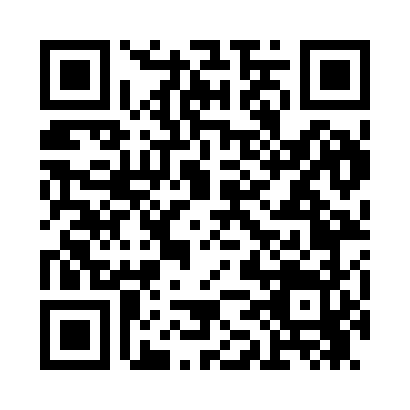 Prayer times for Ahrensville, Pennsylvania, USAWed 1 May 2024 - Fri 31 May 2024High Latitude Method: Angle Based RulePrayer Calculation Method: Islamic Society of North AmericaAsar Calculation Method: ShafiPrayer times provided by https://www.salahtimes.comDateDayFajrSunriseDhuhrAsrMaghribIsha1Wed4:486:151:165:088:179:442Thu4:476:141:165:088:189:453Fri4:456:121:155:098:199:474Sat4:436:111:155:098:209:485Sun4:426:101:155:098:219:506Mon4:406:091:155:108:229:517Tue4:396:081:155:108:239:538Wed4:376:061:155:108:249:549Thu4:356:051:155:108:259:5510Fri4:346:041:155:118:269:5711Sat4:326:031:155:118:279:5812Sun4:316:021:155:118:2810:0013Mon4:296:011:155:128:2910:0114Tue4:286:001:155:128:3010:0315Wed4:275:591:155:128:3110:0416Thu4:255:581:155:128:3210:0517Fri4:245:571:155:138:3310:0718Sat4:235:561:155:138:3410:0819Sun4:215:551:155:138:3510:1020Mon4:205:551:155:148:3610:1121Tue4:195:541:155:148:3710:1222Wed4:185:531:155:148:3810:1423Thu4:175:521:155:158:3910:1524Fri4:165:521:165:158:4010:1625Sat4:145:511:165:158:4110:1726Sun4:135:501:165:158:4210:1927Mon4:125:501:165:168:4210:2028Tue4:125:491:165:168:4310:2129Wed4:115:481:165:168:4410:2230Thu4:105:481:165:178:4510:2331Fri4:095:471:165:178:4610:24